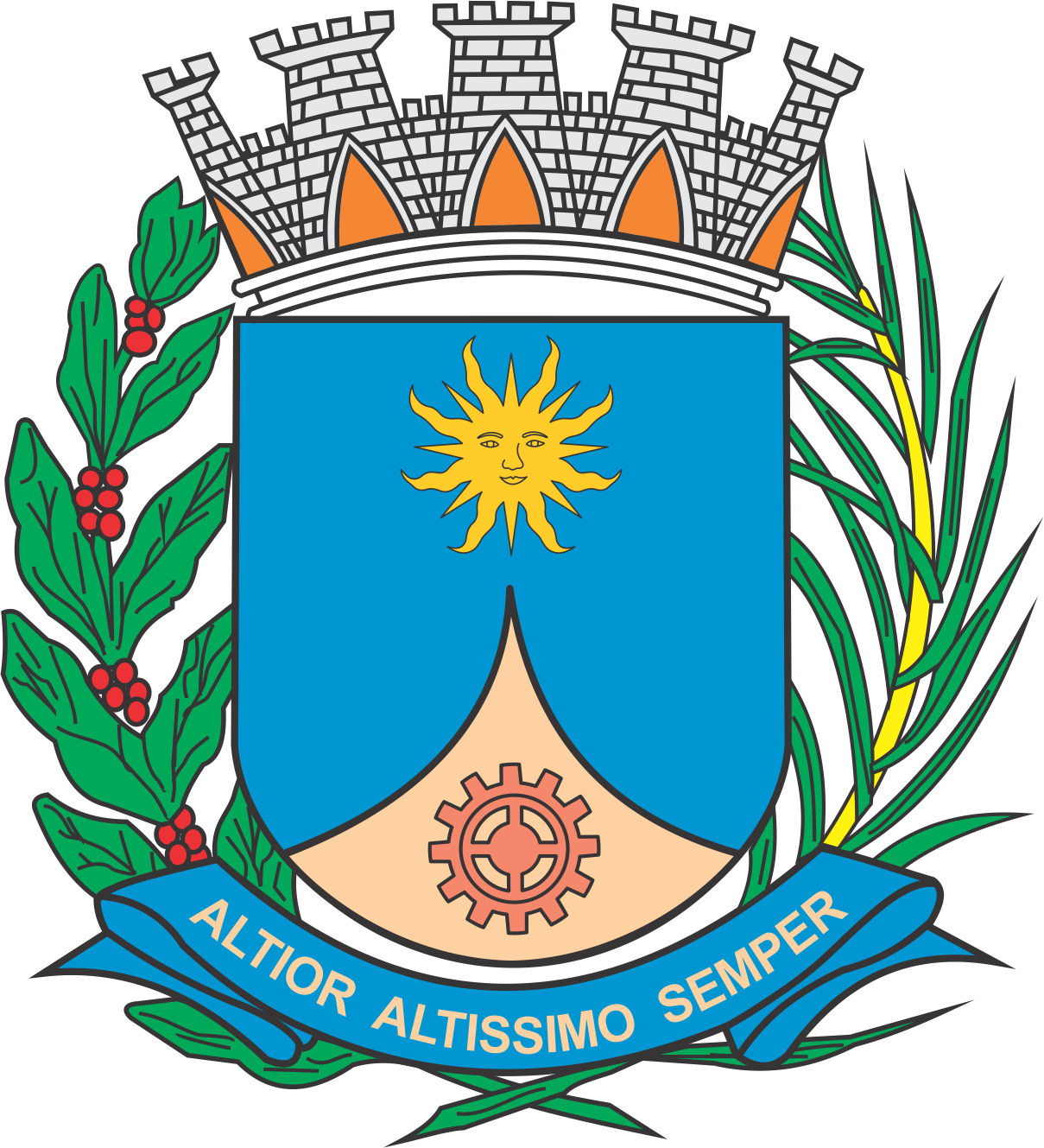 CÂMARA MUNICIPAL DE ARARAQUARAAUTÓGRAFO NÚMERO 020/2020PROJETO DE LEI NÚMERO 025/2020Dispõe sobre a abertura de crédito adicional especial, e dá outras providências.		Art. 1º  Fica a Fundação de Amparo ao Esporte do Município de Araraquara autorizada a abrir um crédito adicional especial, no valor de R$ 1.800.000,00 (um milhão e oitocentos mil reais), para atender orientações do Tribunal de Contas do Estado de São Paulo quanto à classificação da despesa de auxílios financeiros a atletas, conforme demonstrativo abaixo:		Art. 2º  O crédito autorizado no art. 1º desta lei será coberto com recursos provenientes de anulação total da dotação, conforme demonstrativo abaixo:		Art. 3º  Fica incluso o presente crédito adicional especial na Lei nº 9.138, de 29 de novembro de 2017 (Plano Plurianual - PPA), na Lei nº 9.645, de 16 de julho de 2019 (Lei de Diretrizes Orçamentárias - LDO), e na Lei nº 9.844, de 17 de dezembro de 2019 (Lei Orçamentária Anual - LOA).		Art. 4º  Esta lei entra em vigor na data de sua publicação.		CÂMARA MUNICIPAL DE ARARAQUARA, aos 29 (vinte e nove) dias do mês de janeiro do ano de 2020 (dois mil e vinte).TENENTE SANTANAPresidente03ADMINISTRAÇÃO INDIRETAADMINISTRAÇÃO INDIRETA03.28FUNDAÇÃO DE AMPARO AO ESPORTE DO MUNICÍPIO DE ARARAQUARAFUNDAÇÃO DE AMPARO AO ESPORTE DO MUNICÍPIO DE ARARAQUARA03.28.01FUNDESPORTFUNDESPORTFUNCIONAL PROGRAMÁTICAFUNCIONAL PROGRAMÁTICAFUNCIONAL PROGRAMÁTICA27DESPORTO E LAZER27.812DESPORTO COMUNITÁRIO27.812.0032EQUIPES DE COMPETIÇÕES E ESPORTES ADAPTADOS27.812.0032.2Atividade27.812.0032.2.022MANUTENÇÃO DAS ATIVIDADES PARA EVENTOS E COMPETIÇÕES R$    1.800.000,00CATEGORIA ECONÔMICACATEGORIA ECONÔMICACATEGORIA ECONÔMICA3.3.90.48Outros Auxílios Financeiros à Pessoa FísicaR$    1.800.000,00FONTE DE RECURSO4 - Recursos Próprios da Administração Indireta4 - Recursos Próprios da Administração Indireta03ADMINISTRAÇÃO INDIRETAADMINISTRAÇÃO INDIRETA03.28FUNDAÇÃO DE AMPARO AO ESPORTE DO MUNICÍPIO DE ARARAQUARAFUNDAÇÃO DE AMPARO AO ESPORTE DO MUNICÍPIO DE ARARAQUARA03.28.01FUNDESPORTFUNDESPORTFUNCIONAL PROGRAMÁTICAFUNCIONAL PROGRAMÁTICAFUNCIONAL PROGRAMÁTICA27DESPORTO E LAZER27.812DESPORTO COMUNITÁRIO27.812.0032EQUIPES DE COMPETIÇÕES E ESPORTES ADAPTADOS27.812.0032.2Atividade27.812.0032.2.022MANUTENÇÃO DAS ATIVIDADES PARA EVENTOS E COMPETIÇÕES R$    1.800.000,00CATEGORIA ECONÔMICACATEGORIA ECONÔMICACATEGORIA ECONÔMICA3.3.90.36Outros Serviços de Terceiros - Pessoa FísicaR$    1.800.000,00FONTE DE RECURSO4 - Recursos Próprios da Administração Indireta4 - Recursos Próprios da Administração Indireta